ส่วนงาน          ที่                                                    วันที่             เรื่อง  ขอเบิกเงินทุนสนับสนุนการวิจัย งวดที่ ......เรียน    หัวหน้าภาควิชา......	ตามที่ได้รับการอนุมัติทุนอุดหนุนวิจัยเพื่อการตีพิมพ์ จากคณะสังคมศาสตร์ ประจำปี 2562 เป็นจำนวนเงิน ..................(...................) ให้ดำเนินโครงการวิจัยเรื่อง “.....................................” จึงมีความประสงค์จะขอเบิกเงินทุนสนับสนุนการวิจัยงวดที่ 1 จำนวนเงิน ................... บาท (.............................) และได้ส่งเอกสารที่เกี่ยวข้องมาด้วยแล้ว 	จึงเรียนมาเพื่อโปรดพิจารณา 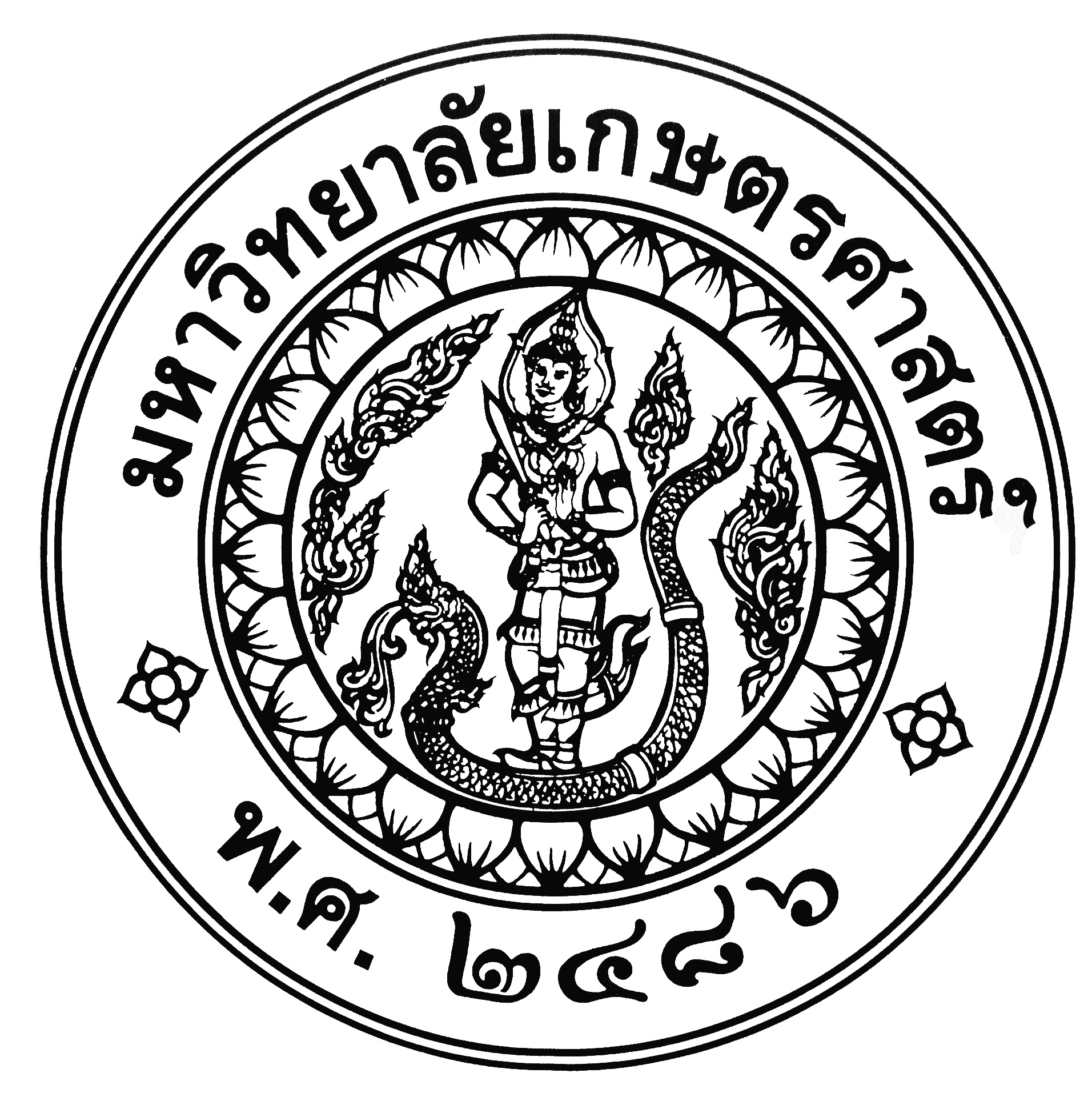 บันทึกข้อความ(................................................)หัวหน้าโครงการวิจัย